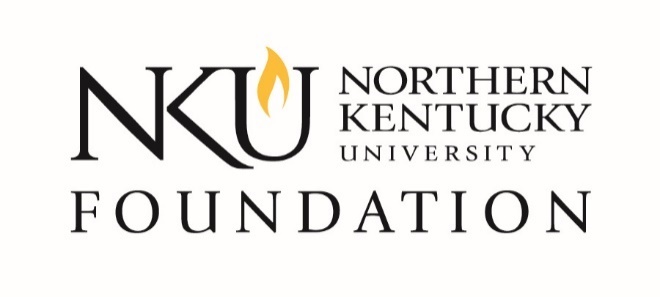 To make an electronic gift of stock, please complete this form and return it to Chelsey Ritchie (Fifth Third) and Emily Prabell (NKU Foundation) prior to the transfer.Donor(s):Number of shares & company:	Designated for:Most electronic gifts of stock may be made through your trust or brokerage account and are cleared through a Depository Trust Company (DTC). The NKU Foundation has a custodian account with Fifth Third Bank for processing electronic gifts of stock.To make an electronic stock transfer, you will need the following information:DTC Participant Number:	2116Agent Bank Number:		10016Institutional Number:	11153NKU Foundation Custodian Account Number:  48-000-3266905NKU Foundation Federal ID:	23-7116528It is important to notify Fifth Third Bank and the NKU Foundation in advance of a stock gift. Please contact Chelsey and Emily and/or send the completed form to:Chelsey Ritchie	Fifth Third Bank	5001 Kingsley Drive, MD 1MOB2J, Cincinnati, OH 45227			P: 513-358-7971	E: chelsey.ritchie@53.comEmily PrabellNKU Foundation	100 Nunn Drive, LAC 822, Highland Heights, KY 41099			P: 859-572-5126	E: prabelle@nku.edu	Thank you for your support of Northern Kentucky University.	